  Obec Beladice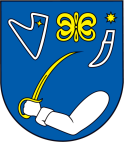 Žiadosť o povolenie na odstránenie stavby(podľa § 88 ods. 3 zákona č. 50/1976 Zb. o územnom plánovaní a stavebnom poriadku (stavebný zákon) v znení neskorších predpisov žiadam o povolenie na odstránenie stavby)Meno a adresa navrhovateľa: ...................................................................................................Meno a priezvisko (názov): ..........................................................................................................Adresa (sídlo):  .............................................................................................................................Dátum narodenia (IČO): ..............................................................................................................Telefón: ........................................................................................................................................E-mail: ..........................................................................................................................................Názov (označenie) stavby: .........................................................................................................Obec: .................................................     Ulica a číslo: ................................................................ Parcelné číslo: ....................................     Katastrálne územie: .................................................... K pozemkom, na ktorých je stavba uskutočňovaná, resp. k jestvujúcej stavbe má stavebník:vlastnícke právo ..............................................................................................................iné právo ( uviesť aké) .....................................................................................................Spôsob odstránenia stavby: Svojpomocne: stavebný dozor (meno a priezvisko): ......................................................................bydlisko: .................................................................................................................. Dodávateľsky: zhotoviteľ (názov): ..................................................................................................................................sídlo: ........................................................................................................................ Dôvod odstránenia stavby: .....................................................................................................................................................................................................................................................................................................................................................................................................................................................................Dátum začatia prác: ................................................................................................................... Dátum ukončenia prác: .............................................................................................................Stavba sa bude (nebude) odstraňovať pomocou trhavín.                                 (nehodiace sa preškrtnite)Údaje o tom, ako sa naloží s vybúraným materiálom a spôsob jeho zneškodnenia: ..............................................................................................................................................................................................................................................................................................................Využitie uvoľneného pozemku: ............................................................................................................................................................................................................................................................................................................................................................................................................................................................................................................................................................................................................................Meno, adresa účastníkov stavebného konania: .....................................................................................................................................................................................................................................................................................................................................................................................................................................................................Návrh na opatrenia na susednom pozemku alebo stavbe, ak sa majú z týchto nehnuteľností vykonávať búracie práce alebo ak sa majú tieto nehnuteľnosti inak použiť počas búracích prác: ............................................................................................................................................................................................................................................................................................................................................................................................................................................................................................................................................................................................................................V..................................dňa: ..............................            ..................................................................                                                                                                             podpis navrhovateľa(u právnických osôb odtlačok pečiatky, meno, priezvisko, funkcia a podpis štatutárneho zástupcu/oprávnenej osoby)Prílohy k žiadosti:Doklad, ktorým sa preukazuje vlastnícke alebo iné právo k stavbe alebo pozemkom.Technologický opis prác alebo aj nevyhnutné výkresy úprav pozemku.V prípade radovej zástavby statické posúdenie, ktorým sa preukazuje zabezpečenie mechanickej odolnosti a stability nosných konštrukcií susedných stavieb a ich bezpečného užívania.Doklady o rokovaní s dotknutými orgánmi štátnej správy, správcami sietí technického vybavenia a s účastníkmi konania, ak sa o odstránení stavby viedli vopred.Pri stavbách, ktorých odstránenie nebude vykonávať odborne vybavená právnická osoba, vyhlásenie oprávnenej osoby, ktorá sa zaviazala vykonávať odborné vedenie prác spojených s odstránením stavby.Rozhodnutia, stanoviská, súhlasy, vyjadrenia, posúdenia alebo iné opatrenia dotknutých orgánov štátnej správy.Ak ide o odstránenie nehnuteľnej kultúrnej pamiatky aj fotodokumentáciu a dokumentačné výkresy alebo inú dokumentáciu.Správny poplatok v zmysle zákona č. 145/1995 Z.z.  – platí sa v pokladni obecného úradu. (20,- Eur)